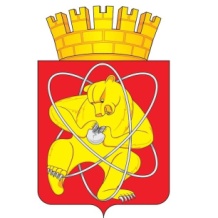 Городской округ «Закрытое административно – территориальное образование  Железногорск Красноярского края»АДМИНИСТРАЦИЯ ЗАТО г. ЖЕЛЕЗНОГОРСКПОСТАНОВЛЕНИЕ08.12.2020                                                                                                                           2313г. ЖелезногорскО внесении изменений в постановление Администрации ЗАТО 
г. Железногорск от 19.11.2020 № 2157 «Об утверждении сводного плана организации  ярмарок на территории ЗАТО Железногорск на 2021 год»Руководствуясь Федеральным законом от 06.10.2003 № 131-ФЗ «Об общих принципах организации местного самоуправления в Российской Федерации», Федеральным законом от 28.12.2009 № 381-ФЗ «Об основах государственного регулирования торговой деятельности в Российской Федерации», постановлением Правительства Красноярского края от 11.07.2011 № 403-п «Об установлении порядка организации на территории Красноярского края ярмарок и продажи товаров (выполнения работ, оказания услуг) на них и требований к организации продажи товаров (в том числе товаров, подлежащих продаже на ярмарках соответствующих типов и включению в соответствующий перечень) и выполнения работ, оказания услуг на ярмарках на территории Красноярского края», Уставом  ЗАТО Железногорск, ПОСТАНОВЛЯЮ:1. Внести в постановление Администрации ЗАТО г. Железногорск от 19.11.2020 № 2157 «Об утверждении сводного плана организации  ярмарок на территории ЗАТО Железногорск на 2021 год» изменения, изложив Приложение в новой редакции, согласно Приложению к настоящему постановлению.2. Управлению внутреннего контроля (Е.Н. Панченко) довести до сведения населения настоящее постановление через газету «Город и горожане».3. Отделу общественных связей Администрации ЗАТО г. Железногорск (И.С. Архипова) разместить настоящее постановление на официальном сайте городского округа «Закрытое административно-территориальное образование Железногорск Красноярского края» в информационно-телекоммуникационной сети «Интернет».4. Контроль над выполнением настоящего постановления оставляю за собой.5. Постановление вступает в силу после его официального опубликования.Глава ЗАТО г. Железногорск                                                     И.Г. Куксин                                                                               Приложение                                                                                к постановлению Администрации                                                                               ЗАТО г. Железногорск                                                                                от 08.12. 2020       № 2313                                                                               Приложение                                                                                к постановлению Администрации                                                                               ЗАТО г. Железногорск                                                                                от 19.11. 2020       № 2157СВОДНЫЙ ПЛАНОРГАНИЗАЦИИ ЯРМАРОК НА ТЕРРИТОРИИЗАТО ЖЕЛЕЗНОГОРСК НА 2021 ГОДNп/пОрганизаторярмаркиНаименованиеярмаркиМестопроведенияярмаркиТип ярмаркиСрокпроведенияярмарки1234561.АдминистрацияЗАТО  г.Железногорск«Продовольственная»В районе объекта розничной торговли «Мозаика» по адресу 
г. Железногорск, просп.Ленинградский, д.55Сельскохозяйствен ная21 февраля2.АдминистрацияЗАТО  г.Железногорск«ВесенняяЯрмарка цветов,посвященнаядню 8 Марта»В районе МБУК«ДворецКультуры»Сельскохозяйствен ная 6, 7, 8марта 3.АдминистрацияЗАТО  г.Железногорск«Весенняяярмаркацветов,посвященнаядню 8 марта»В районе площади«Ракушка»Сельскохозяйствен ная6, 7, 8марта 4.АдминистрацияЗАТО  г.Железногорск«Продовольственная»В районе объекта розничной торговли «Мозаика» по адресу 
г. Железногорск, просп.Ленинградский, д.55Сельскохозяйствен ная27 марта5.АдминистрацияЗАТО  г.Железногорск«Масленица»В районе площади«Ракушка»Специализирован-наямарт, впериодпроведенияпраздника«Масленица»6.АдминистрацияЗАТО  г.Железногорск«Масленица»В районе ДК«Юность»Специализирован-наямарт, впериодпроведенияпраздника«Масленица»1234567.АдминистрацияЗАТО  г.Железногорск«Масленица»В районе ДК«Старт» пос. ПодгорныйСпециализирован-наямарт, впериодпроведенияпраздника«Масленица»8.АдминистрацияЗАТО  г.Железногорск«Продовольственная»В районе объекта розничной торговли «Мозаика» по адресу 
г. Железногорск, просп.Ленинградский, д.55Сельскохозяйствен ная24 апреля9.АдминистрацияЗАТО  г.Железногорск«День Победы»В районеплощади ПобедыУнивер сальная9 Мая 10.АдминистрацияЗАТО  г.Железногорск«Весенняя»В районе объекта розничной торговли «Мозаика» по адресу 
г. Железногорск, просп.Ленинградский, д.55Сельскохозяйствен ная15 мая11.АдминистрацияЗАТО  г.Железногорск«Продовольственная»В районе объекта розничной торговли «Мозаика» по адресу 
г. Железногорск, просп.Ленинградский, д.55Сельскохозяйствен ная19 июня12.АдминистрацияЗАТО  г.Железногорск«День города»В районе стадиона «Труд»Универ сальнаяиюль, в периодпроведения праздника«День города»13.АдминистрацияЗАТО  г.Железногорск«Продовольственная»В районе объекта розничной торговли «Мозаика» по адресу 
г. Железногорск, просп.Ленинградский, д.55Сельскохозяйствен ная21 августа14.АдминистрацияЗАТО  г.Железногорск«Осенняя»В районе объекта розничной торговли «Мозаика» по адресу 
г. Железногорск, просп.Ленинградский, д.55Сельскохозяйствен ная11 сентября15.АдминистрацияЗАТО  г.Железногорск«Продовольственная»В районе объекта розничной торговли «Мозаика» по адресу 
г. Железногорск, просп.Ленинградский, д.55Сельскохозяйствен ная25 сентября12345616.АдминистрацияЗАТО  г.Железногорск«Продовольственная»В районе объекта розничной торговли «Мозаика» по адресу 
г. Железногорск, просп.Ленинградский, д.55Сельскохозяйствен ная23 октября17.АдминистрацияЗАТО  г.Железногорск«Продовольственная»В районе объекта розничной торговли «Мозаика» по адресу 
г. Железногорск, просп.Ленинградский, д.55Сельскохозяйствен ная20 ноября18.АдминистрацияЗАТО г.Железногорск«Елочный базар»В районе площади«Ракушка»,в районе МБУК «Центр досуга»Специализирован-наяС 20 декабря по 31 декабря19.АдминистрацияЗАТО г.Железногорск«Продовольственная»В районе объекта розничной торговли «Мозаика» по адресу 
г. Железногорск, просп.Ленинградский, д.55Сельскохозяйствен ная25 декабря